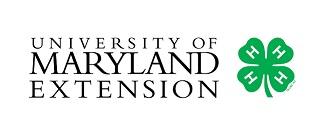 4-H Dog ProjectDescribe the Life Skills you used and what you learned in relation to your project.Example Table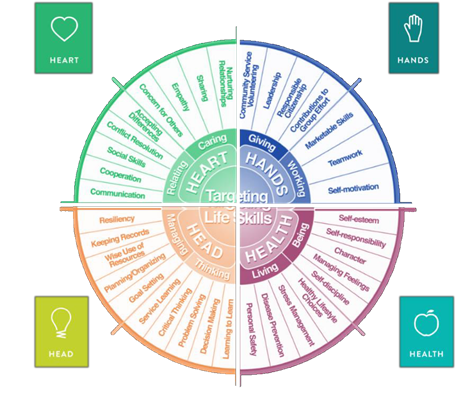 MARYLAND 4-H DOG PROJECT RECORDMARYLAND 4-H ANIMAL SCIENCE - DOG PROJECT RECORDName4-H AgePrimary Club NameYears in 4-HYears in this Project:I have completed this record and believe all information to be complete and accurate. (Print and sign/date.)____________________________       ________________    ___________________________         _______________Member’s Signature                             Date                           Parent’s Signature                              DateI have completed this record and believe all information to be complete and accurate. (Print and sign/date.)____________________________       ________________    ___________________________         _______________Member’s Signature                             Date                           Parent’s Signature                              DateI have completed this record and believe all information to be complete and accurate. (Print and sign/date.)____________________________       ________________    ___________________________         _______________Member’s Signature                             Date                           Parent’s Signature                              DateI have completed this record and believe all information to be complete and accurate. (Print and sign/date.)____________________________       ________________    ___________________________         _______________Member’s Signature                             Date                           Parent’s Signature                              DateWhat goals did you set for your project this year and how did you achieve them?What were two things you learned from completing this project this year?What is one thing you would like to improve or do differently with your project next year?Life SkillsI used one or more of these Life Skills from the Targeting Life Skills WheelWhat I learned as a result of using this skill.HEADExample: Decision MakingI learned that I needed to be sure to budget my money when purchasing my rabbit proujects so I would have enough to cover all of my expenses.HEARTExample: SharingI learned how to give younger 4-H members pointers on how to fit and show their animals properly.HANDExample: Healthy Life ChoicesI learned that animals don’t grow well unless they receive the proper food.HEALTHExample: Managing FeelingsI learned to control my feelings when I became frustrated that my pig would not cooperate to get loaded on the trailer.I used one or more of these Life Skills from the Targeting Life Skills WheelWhat I learned as a result of using this skill.HEADHEARTHANDHEALTHProject ActivitiesProject ActivitiesProject ActivitiesInclude: Field Trips, Skillathon, Judging, Workshops, Quality Assurance, Class Participation, etc.All project activities listed should be about this project area only.Include: Field Trips, Skillathon, Judging, Workshops, Quality Assurance, Class Participation, etc.All project activities listed should be about this project area only.Include: Field Trips, Skillathon, Judging, Workshops, Quality Assurance, Class Participation, etc.All project activities listed should be about this project area only.DateName of Activity/EventLocation(school, club, county, state, national, etc.)Project CommunicationsProject CommunicationsProject CommunicationsProject CommunicationsInclude: Speeches, Demonstrations, Visual Presentations, etc. All project communications listed should be about this project area only.Include: Speeches, Demonstrations, Visual Presentations, etc. All project communications listed should be about this project area only.Include: Speeches, Demonstrations, Visual Presentations, etc. All project communications listed should be about this project area only.Include: Speeches, Demonstrations, Visual Presentations, etc. All project communications listed should be about this project area only.DateType of CommunicationTitleLocation(school, club, county, state, national, etc.)Project ExhibitsProject ExhibitsProject ExhibitsProject ExhibitsInclude: Fair, Shows, Community Events, Contests, etc. All project exhibits listed should be for this project area only.Include: Fair, Shows, Community Events, Contests, etc. All project exhibits listed should be for this project area only.Include: Fair, Shows, Community Events, Contests, etc. All project exhibits listed should be for this project area only.Include: Fair, Shows, Community Events, Contests, etc. All project exhibits listed should be for this project area only.DateExhibit/ClassEvent/ActivityPlacingTable 1: Dog InformationTable 1: Dog InformationTable 1: Dog InformationTable 1: Dog InformationDog #1Dog #2Dog #3NameBreedBirthdateDog’s AgeMale or FemaleSpayed or NeuteredColorColor of EyesTable 2: Write a brief statement about how you obtained your dogTable 2: Write a brief statement about how you obtained your dogDog #1Dog #2Dog #3Table 3: Vaccine RecordTable 3: Vaccine RecordTable 3: Vaccine RecordTable 3: Vaccine RecordDog’s NameVaccineDate GivenDate Due (Expiration)Table 4: Health and Veterinary ExpensesTable 4: Health and Veterinary ExpensesTable 4: Health and Veterinary ExpensesTable 4: Health and Veterinary ExpensesTable 4: Health and Veterinary ExpensesTable 4: Health and Veterinary ExpensesDog’s NameDateReason for Treatment or Veterinary VisitTreatmentLength of TreatmentCostTotal Health and Veterinary CostsTotal Health and Veterinary CostsTotal Health and Veterinary CostsTotal Health and Veterinary CostsTotal Health and Veterinary CostsTable 5: Feeding Record and ExpensesTable 5: Feeding Record and ExpensesTable 5: Feeding Record and ExpensesTable 5: Feeding Record and ExpensesTable 5: Feeding Record and ExpensesDog’s NameType of FoodAmount Fed/WeekTotal Cost per WeekTotal Cost/Year(Total Cost Per Week x 52 Weeks)Total CostsTotal CostsTotal CostsTotal CostsTable 6: All Other ExpensesTable 6: All Other ExpensesTable 6: All Other ExpensesTable 6: All Other ExpensesIncludes: Leash, Collar, Bedding, Toys, Training, Treats. etc.Includes: Leash, Collar, Bedding, Toys, Training, Treats. etc.Includes: Leash, Collar, Bedding, Toys, Training, Treats. etc.Includes: Leash, Collar, Bedding, Toys, Training, Treats. etc.Dog’s NameDateExplanation of ItemsCostTotal of All Other ExpensesTotal of All Other ExpensesTotal of All Other ExpensesTable 7: All IncomeTable 7: All IncomeTable 7: All IncomeIncludes: Premiums, Selling Puppies, etc.Includes: Premiums, Selling Puppies, etc.Includes: Premiums, Selling Puppies, etc.DateDescription of IncomeIncomeTotal IncomeTotal IncomeTable 8: Training RecordTable 8: Training RecordTable 8: Training RecordTable 8: Training RecordCheck commands or exercises that your dog has learned.Check commands or exercises that your dog has learned.Check commands or exercises that your dog has learned.Check commands or exercises that your dog has learned.(Insert Dog’s Name)(Insert Dog’s Name)(Insert Dog’s Name)Heel on LeadHeel off LeadComeSitSit and StayDownDown and StayStand for ExaminationBegCatchCarryFetchRoll OverJumpDon’t Touch ItDrop on RecallOther (write in)Other (write in)Table 9: Daily Care and RoutineTable 9: Daily Care and RoutineExplain the daily care and routine you follow with your dog.Explain the daily care and routine you follow with your dog.Dog’s NameExplanationFinancial Summary: Please make sure to use the above totals.Determine how much money you made or lost on your project animals. You can determine your profit/loss by:Financial Summary: Please make sure to use the above totals.Determine how much money you made or lost on your project animals. You can determine your profit/loss by:Financial Summary: Please make sure to use the above totals.Determine how much money you made or lost on your project animals. You can determine your profit/loss by:IncomeIncome Total (Table 7)$Total Income (A)$ExpensesHealth and Veterinary Expenses (Table 4)$Feed Expenses (Table 5)$All Other Expenses (Table 6)$Total Expenses (B)$TotalSubtract B from A to get total$ (Profit or loss)